OSNOVNA ŠKOLA MILANA LANGA Bregana, Langova 22. 6. 2022.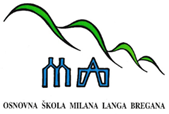 ŠKOLSKA  KUHINJA – MLIJEČNI OBROKza razdoblje od 6. do 10. 6. 2022. godinePonedjeljak:  pizza + sokUtorak: 	    bolonjezSrijeda:	    rolada od čokolade + mlijekoČetvrtak: 	    pileći ražnjići + krumpirPetak:             sendvič + jogurtJELOVNIK  ZA  UČENIKE U  PRODUŽENOM  BORAVKU     za razdoblje od 6. do 10. 6. 2022. godinePonedjeljak: DORUČAK: griz na mlijekuRUČAK varivo mahune s purećim mesom + kolačUtorak:DORUČAK: puter štangica + mlijeko RUČAK: bistra juha + pečena svinjetina + krumpir + salataSrijeda:DORUČAK: jaje na oko + kruhRUČAK: varivo kelj s krumpirom + faširana šnicla + lubenicaČetvrtak:DORUČAK: sirni namazRUČAK: pileći rižoto + zelena salataPetak:DORUČAK: nutella na kruhu + mlijeko RUČAK: krem juha + zapečeni štrukli DOBAR TEK!